Приложение к письму 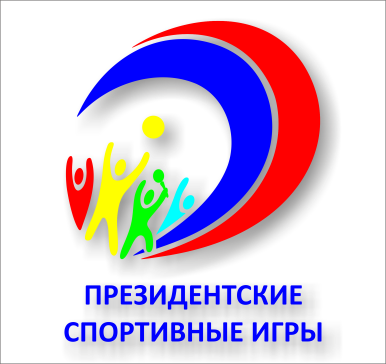 Управления образования от 12.01.2016 № 5Отчёт о проведении школьного этапа Всероссийских спортивных соревнований школьников«Президентские спортивные игры» Муниципальное общеобразовательное учреждение «Средняя школа №4 городского округа Стрежевой с углубленным изучением отдельных предметов»Наименование образовательного учрежденияДиректор                                                  Г.Н.РябченкоИсполнитель:  О.В.Будовая, заместитель директора по УВР,тел. 5-76-32Количество обучающихся 5-11 классов образовательного учрежденияКоличество обучающихся 5-11 классов образовательного учрежденияКоличество обучающихся 5-11 классов образовательного учрежденияОсновные виды программы школьного этапа «Президентских спортивных игр» (обобщённая информация, перечислить)Сроки проведения соревнованийМероприятия проводились при поддержке(государственные и муниципальные организации, спонсоры и т.д.)По линии образованияОсвещение в СМИФинансовое обеспечение             (тыс. рублей)Финансовое обеспечение             (тыс. рублей)Финансовое обеспечение             (тыс. рублей)Всего (чел)Приняло участие в школьном этапе соревнований (чел) % от общего числа обучающихся 5-11 классовОсновные виды программы школьного этапа «Президентских спортивных игр» (обобщённая информация, перечислить)Сроки проведения соревнованийМероприятия проводились при поддержке(государственные и муниципальные организации, спонсоры и т.д.)По линии образованияОсвещение в СМИПо линии образованияПо линии  спортаВнебюджетные средства52824947Легкоатлетическая эстафета  Бег 60 мБег 1000 мБег 600 мПрыжок в длинуМетание мячаБаскетбол 3х3ВолейболСмешанная эстафетаСентябрь 2015нетнет